NÁRODNÁ RADA SLOVENSKEJ REPUBLIKYIII. volebné obdobieČíslo: 2248/2002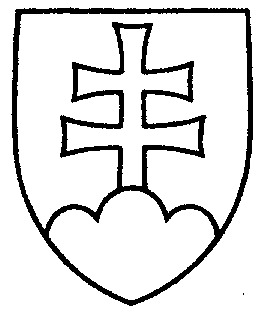 137UZNESENIENÁRODNEJ RADY SLOVENSKEJ REPUBLIKYz 12. decembra 2002k návrhu skupiny poslancov Národnej rady Slovenskej republiky  na vydanie zákona, ktorým sa mení a dopĺňa zákon Slovenskej národnej rady č. 511/1992 Zb. o správe daní a poplatkov a o zmenách v sústave územných finančných orgánov v znení neskorších predpisov (tlač 97) – prvé čítanie	Národná rada Slovenskej republiky	A.  r o z h o d la , že	prerokuje uvedený návrh zákona  v druhom čítaní;	B.  p r i d e ľ u j e tento návrh zákona  na prerokovanieÚstavnoprávnemu výboru Národnej rady Slovenskej republiky aVýboru Národnej rady Slovenskej republiky pre financie, rozpočet 
a menu;C.  u r č u j e ako gestorský Výbor Národnej rady Slovenskej republiky pre financie, rozpočet a menu a lehotu na jeho prerokovanie v druhom čítaní vo výbore 
do 13. januára 2003 a v gestorskom výbore do 15. januára 2003.Pavol   H r u š o v s k ý   v. r.predsedaNárodnej rady Slovenskej republikyOverovatelia:Jozef  H r d l i č k a   v. r.Jozef  H e r i b a n   v. r.